Documents évaluateursRappel des modalités de la sous-épreuve :Tirage au sort d'une question en lien direct avec le module 4 du programme « L'État : quel rôle dans l'activité économique ? » et un ou plusieurs documents de type statistiques et/ou infographie et/ou texte, dans la limite d'une page.L'épreuve, d'une durée de 15 minutes, débute par un exposé du candidat sans interruption de l'évaluateur d'une durée maximale de 5 minutes. L'examinateur engage ensuite un échange avec le candidat, soit en poursuivant le même sujet, soit en élargissant le champ de la réflexion sur d'autres parties du programme de la sous-épreuve présentée.Comment mesurer l’activité économique ?Capacités :Interpréter des indicateurs de l’activité économique. Commenter les indicateurs de l’économie française au regard d’autres pays européens. Notions :PIB Balance commerciale Croissance économique Développement économique Autres indicateurs : IDH, ensemble d’indicateurs de développement Indications complémentaires :Le produit intérieur brut (PIB) est souvent considéré comme l’indicateur principal de mesure de l’activité économique car il agrège la richesse créée par les différents agents économiques d’un pays. Cet indicateur présente cependant des limites qu’il convient de mettre en évidence. La balance commerciale constitue un autre indicateur de l’activité économique. En France, l’INSEE propose « un ensemble d’indicateurs phares de développement durable » qui permet d’effectuer des comparaisons entre pays membres de l’Union européenne. Il s’agit de développer chez l’élève la capacité à comprendre des indicateurs de l’activité économique et à les commenter. Il est possible de s’appuyer sur les indicateurs de l’INSEE répondant aux objectifs de réduction des inégalités, de consommation et production responsables, de travail décent, de croissance durable, de lutte contre les changements climatiques. Documents évaluateursThème : Comment mesurer l’activité économique ?Question candidat (tirage au sort) :Le PIB est-il un indicateur pertinent de la mesure de la croissance économique ?Documents de type statistique et/ou infographie et/ou texte :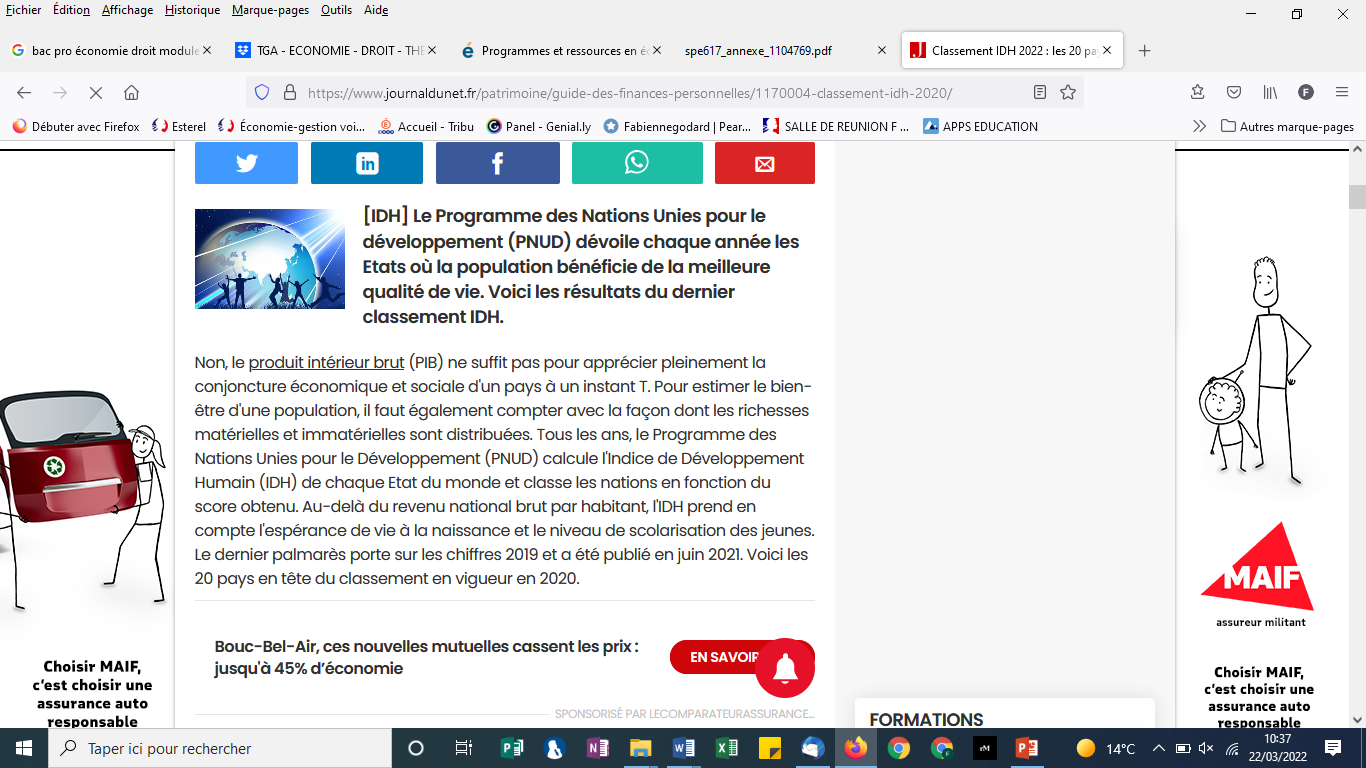 Attendus : Définition PIB, calculLimites PIB en tant qu’indicateur pour mesurer l’activité économique et non le bien être individuel et collectifDéfinition IDHDéfinition de la croissanceConnaissance d’autres indicateurs 